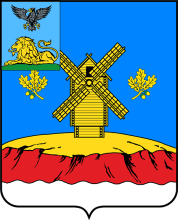 ИЗБИРАТЕЛЬНАЯ КОМИССИЯ МУНИЦИПАЛЬНОГО РАЙОНА «КРАСНОЯРУЖСКИЙ РАЙОН» БЕЛГОРОДСКОЙ ОБЛАСТИ(С ПОЛНОМОЧИЯМИ ТИК)ПОСТАНОВЛЕНИЕот  5  июля  2017 года                                                                                  № 96/365п. Красная Яруга ул. Центральная,14Об определении специальных мест для размещения предвыборных печатных агитационных материалов  зарегистрированных кандидатов, на выборах Губернатора Белгородской области В соответствии со статьей  62 Избирательного кодекса Белгородской области избирательная комиссия муниципального района «Краснояружский район» (с полномочиями ТИК ) постановляет:    1.  Утвердить перечень специальных мест для размещения предвыборных печатных агитационных материалов  зарегистрированных кандидатов на выборах Губернатора Белгородской области на основании распоряжений глав администраций городского и сельских поселений  (распоряжения прилагаются). 2. Контроль за выполнением настоящего постановления возложить на секретаря избирательной комиссии муниципального района «Краснояружский район» Н.А.Максименко.Председатель избирательной комиссиимуниципального района «Краснояружский район»                          М. Никулин           Секретарь избирательной комиссиимуниципального района «Краснояружский район»                      Н. Максименко 